г.Емва, (Княжпогостский район)19 января 2018 г.18 января 2018 года в целях реализации программы РК « Старшее поколение (2014– 2018 гг.)» на базе Территориального центра социального обслуживания населения состоялось занятие факультета «Школа безопасности для граждан пожилого возраста» проекта «Университет третьего возраста» на тему: «Антитеррор», которое провела заведующий отделом ГО ЧС АМР «Княжпогостский» Дмитрогло Валентина Юрьевна.В ходе мероприятия Валентина Юрьевна в сопровождении презентации рассказала о видах террора и о целях террористов. Так же дала общие рекомендации о правилах поведения, в случае возникновения террористической ситуации (теракт, взрыв, пожар, завал обломками и т.п.). Привела жизненные примеры террористических ситуаций на уровне России и района. 
В завершении мероприятия слушатели поблагодарили Валентину Юрьевну за увлекательный рассказ и изъявили желание встретиться снова.На мероприятии присутствовали 22 человека.(ГБУ РК «ЦСЗН Княжпогостского района»)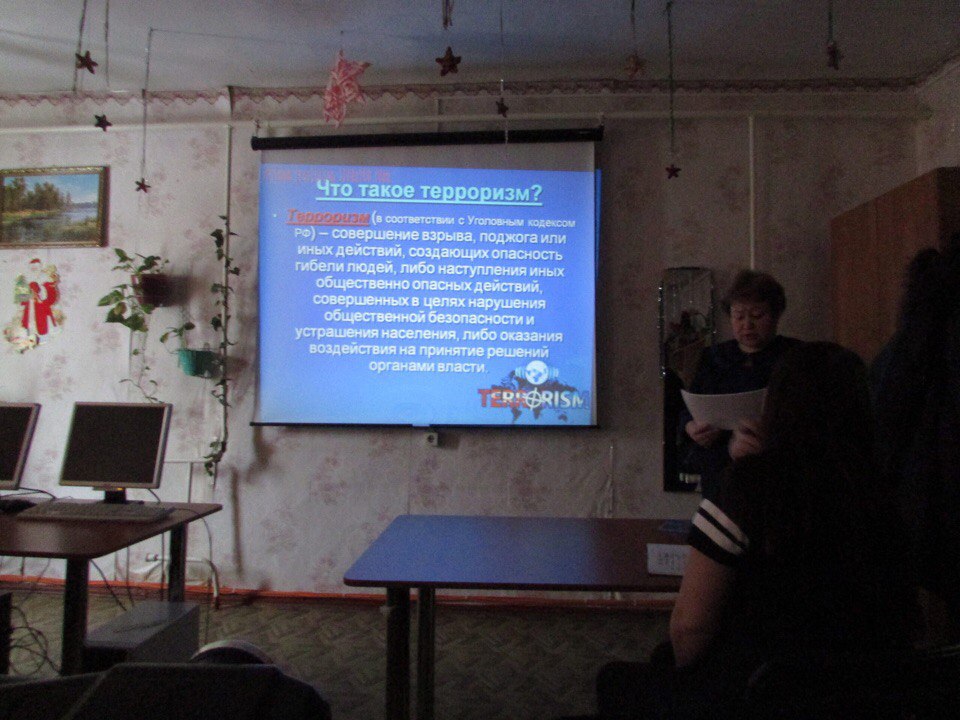 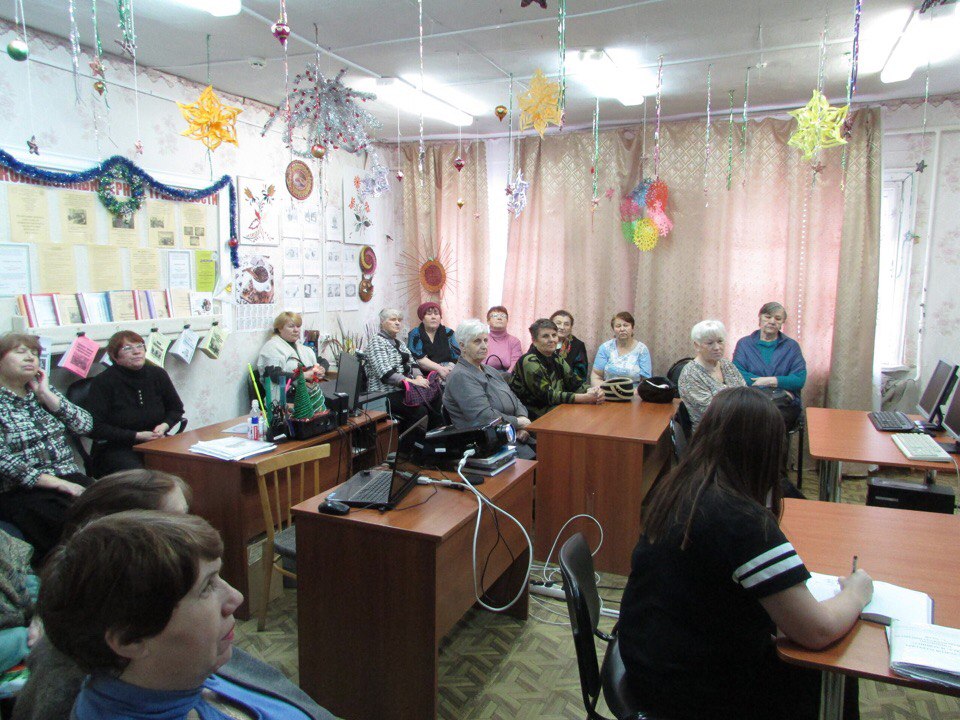 